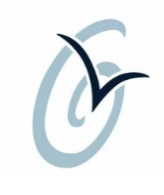 Gull Lake Ministries Family Vacation Scholarship ProgramThank you for your interest in attending a Family Vacation at Gull Lake Ministries! Our mission is to exalt Jesus Christ, proclaim the Word of God, encourage personal commitment to Christ, share God’s work around the world and provide opportunity for physical refreshment and spiritual renewal. If you feel you are in need of refreshment and family rejuvenation, but you need financial assistance to make it happen, please consider applying for a scholarship.The Gull Lake Ministries Family Vacation Scholarship is made possible through the donations of generous and caring people who have experienced Gull Lake and understand the valuable impact a week of family camp can have on a family. SCHOLARSHIP FAQsWho is eligible?  Our scholarship fund is designed for military, ministry and in-need families. Military families with one parent deployed overseas will be given top consideration for scholarships. We especially encourage new families (who have never attended Gull Lake Ministries before or who have not received a scholarship in the past) to apply. Applicants who have received assistance in the past may be eligible for a scholarship again. Full-time Pastors are eligible for the Pastor’s Discount; please contact 269-671-5155 ext. 204 for more information on this discount. Where does the money come from?  Our scholarship fund is provided through generous donations, mostly from other family campers.Does it cover ALL Housing & Program Fees?  We expect each family to contribute as much as they can towards the cost of family camp. Meal plans are not considered for scholarship funding, just the housing fee (which includes the programming fees). We weigh each family’s need (using the government poverty criteria), current situation, past attendance, and available scholarship funds to provide each family with the appropriate scholarship award. Any portion not covered by scholarships must be paid for by the family.  Will I definitely receive a scholarship?  Due to the high volume of scholarship applications that we receive and the increasing financial need, we have had to become progressively selective and prayerful as we award funds. We encourage interested families to apply, regardless of whether or not they have received a scholarship in the past. However, yearly applicants will likely be awarded a scholarship on an every other year basis. The distribution of funds depends heavily upon incoming donations and the volume of scholarship applications received. If your family has accepted a scholarship within the last 3 years, we ask that you fully disclose fund(s) awarded each year. Please do not be dissuaded from applying if you have recently received a scholarship. We will continue to prayerfully appropriate funds and do all we can to get your family here. Will I get the week and accommodation I want?  Maybe. The dates for family camp and housing are based on availability. Lower attendance weeks are designated for scholarship use.  Other housing restrictions may apply to your scholarship and they will be clearly outlined to you if you receive a scholarship. When can I apply? Scholarship applications will be accepted beginning April 1st. The reason for the delayed date of April 1 is so the scholarship committee can have most of the applications in hand, allowing for the best evaluation of the applications and a fairer distribution of awards. Applicants will be notified of their scholarship status within the month of May. We will continue to accept applications until our funds are depleted.For further information on Gull Lake Ministries, our scholarship program or to apply for a scholarship, please contact Tom Bos at 269-671-5155 ext. 204 or scholarships@gulllake.org.Gull Lake Ministries 2020 Scholarship RequestPlease answer all questions thoroughly in order to be considered.Have you attended GLM in the past? If yes, what event and when did you attend? ________________________________________________________________________________________________________________________________________Have you received a scholarship award within the last 3 years? If you have, how much were you awarded and in what year?   ________________________________________________________________________________________________________________________________________If you are awarded a scholarship, choose week preferred (subject to availability):  Week 1, June 13-19____   Week 2, June 20-26____   Week 9, August 8-14____Applicant Contact Information   Applicant must be 18+ years of age.________________________________________________________________________________________________________________________________________		First Name		  Middle Initial		    Last Name________________________________________________________________________________________________________________________________________		First Name		  Middle Initial		    Last Name________________________________________________________________________________________________________________________________________	Street Address					City			        State		Zip________________________________________________________________________________________________________________________________________Day Time Phone	           		Evening Phone                                                      Email Address	Dependent Information  Name						Relationship		Birth Date	Grade in Fall___________________________________        	                _______________    	       	____________             _______________________________________________        	                _______________    	       	____________             _______________________________________________        	                _______________    	       	____________             _______________________________________________        	                _______________    	       	____________             _______________________________________________        	                _______________    	       	____________             _______________________________________________        	                _______________    	       	____________             _______________________________________________        	                _______________    	       	____________             ____________Employment Information________________________________________________________________                         ___________________________________________________________		Applicant’s Employer					Employer Phone ___ Full Time___ Part Time___ Self Employed___ Seasonal Work___ Unemployed________________________________________________________________                         ___________________________________________________________		Spouse Employer					Employer Phone ___ Full Time___ Part Time___ Self Employed___ Seasonal Work___ UnemployedIs spouse currently deployed overseas on active duty in the US military?     ______Yes	______No	Household Income InformationApplicant’s Annual Gross Employment Income $____________    Spouse Annual Gross Employment Income   $____________	Total Household Gross Annual Income (Including disability, child support, and any other sources):  $____________Household Contribution Information Please estimate the following costs based on your family size and needs using the 2020 Accommodations and Dining & Add-Ons Rate Sheets available at www.gulllake.org/downloads.Estimated accommodation cost:__________________________   Estimated meal plan cost: __________________________How much are you able to contribute toward your total cost of housing?_____________________________________ (As stated on the Scholarship FAQs, meal plans are not eligible for scholarship awards.)Special CircumstancesDoes any member of your family have a special need or disability? If yes, please explain. __________________________________________________________________________________________________________________________________________________________________________________________________________________________________________________________________________________________________Are there special circumstances we should consider when reviewing your scholarship request? If yes, please explain. __________________________________________________________________________________________________________________________________________________________________________________________________________________________________________________________________________________________________By signing this application, I certify that the information on this form is true and complete. I understand that this documentation will be used to assess my fees to attend Gull Lake Ministries.  Please turn in the form to Tom Bos by email (scholarships@gulllake.org), fax (269.201.2363) or mail it to 1988 Midlake Dr. Hickory Corners, MI 49060.Scholarships are for one-year only. New applications must be completed annually.__________________________________________		_________________Signature of Applicant (must be at least 18)				Date       